Actividades Imágenes y GráficosProfesor:  Ameyder Manzano GómezEstudiante:Fecha:ACTIVIDAD 1Busque una foto en internet y haga que quede muy similar a la siguiente: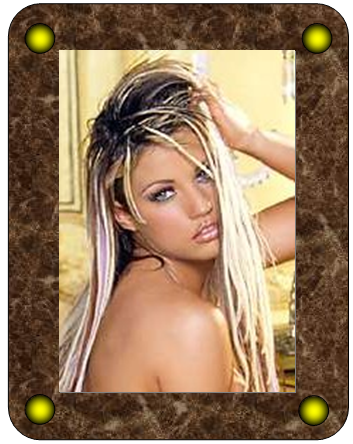 Trate de hacer el siguiente dibujo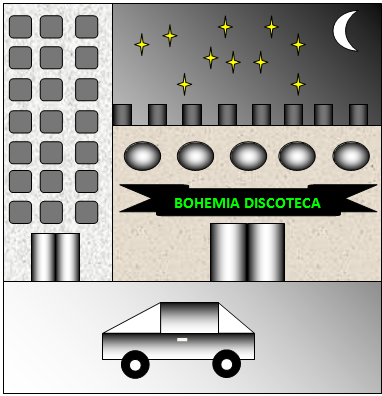 ACTIVIDAD 2Diseñe una historieta lo más parecido posible a la que se muestra al lado izquierdo: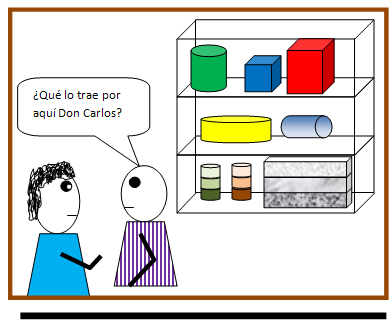 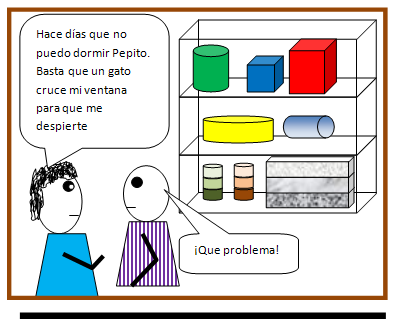 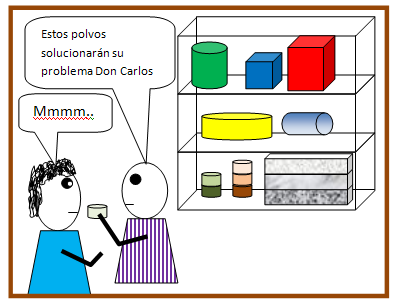 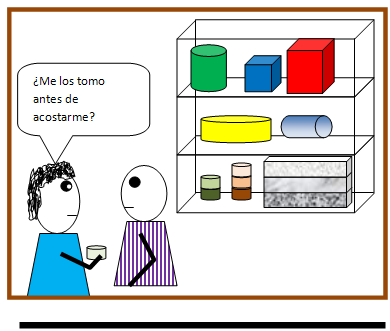 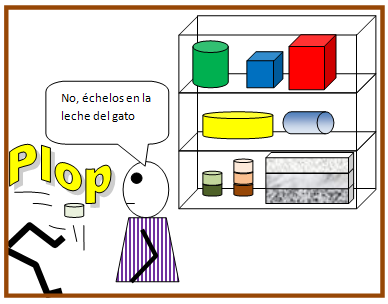 